PositionAmountPriceDescription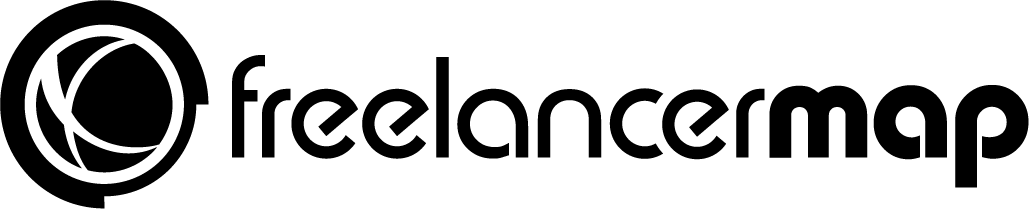 Tax Total1100,00 €Product 10%00,00 €2100,00 €Product 20%00,00 €Total00,00 €